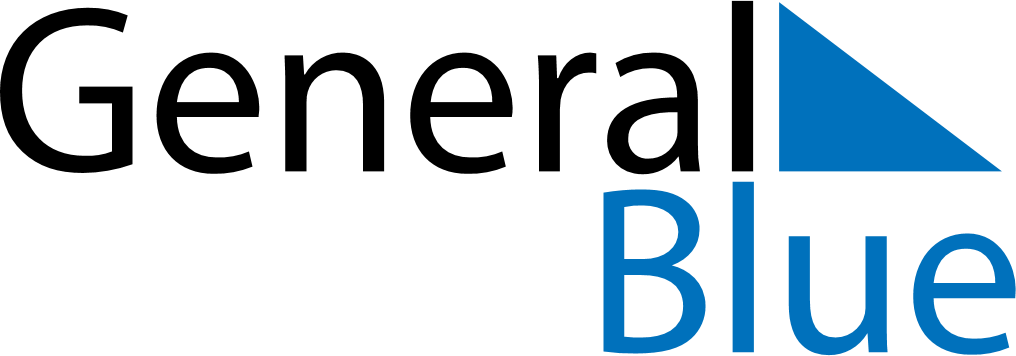 June 2023June 2023June 2023MayotteMayotteMONTUEWEDTHUFRISATSUN123456789101112131415161718192021222324252627282930